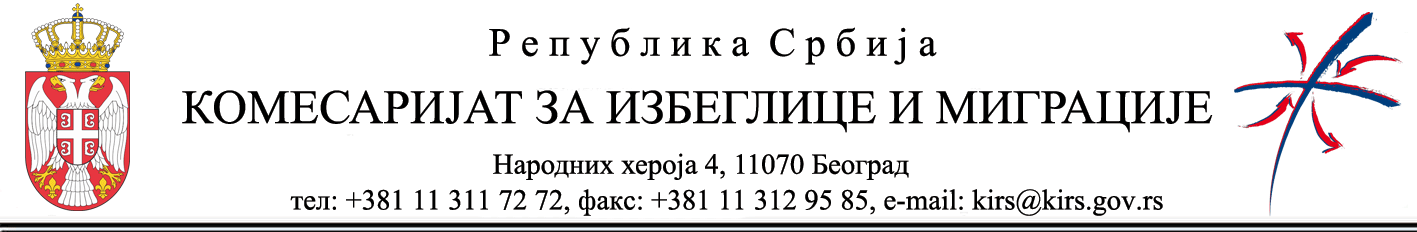 Бр. 553-87/7Београд, 26.04.2022.годинеНа основу расписаног Јавног позива, објављеног 10.03.2022.године на огласној табли Комесаријата за избеглице и миграције и интернет сајту Комесаријата за избеглице и миграције www.kirs.gov.rs и Порталу е Управе Републике Србије и Решења о формирању Комисије Комесаријата за избеглице и миграције број 553-87/1 од 10.03.2022. године, Комисија за утврђивање листе вредновања и рангирања поднетих пројеката удружења која су од значаја за унапређење процеса решавања проблематике несталих лица  у вези са оружаним сукобима на простору бивше СФРЈ и АП КиМ (у даљем тексту: Комисија) утврђује:ПредлогЛисте вредновања и рангирања поднетих пројеката удружења која су од значаја за унапређење процеса решавања проблематике несталих лица  у вези са оружаним сукобима на простору бивше СФРЈ и АП КиМ.Програми одобрени/делимично одобрени за финансирање:1. Документационо -информативни центар „Косметске жртве“ – Карађорђева број   78., Београд , назив програма -„Збогом киднаповани срби 1998-2022,“тражена средства: 900.000,00 РСД., одобрена средсва:  800.000,00 РСД.  2.  Документациони информативни центар „Веритас“– Дечанска број 8/4., Београд , назив програма - „Потрага за несталим“, тражена средства: 1.193.973,00 РСД., одобрена средства: 800.000,00 РСД.3. Удружење породица косметских страдалника– Поенкаерова број 16., Београд , назив програма -  „Тражимо нестала лица и гајимо културу сећања“,  тражена средства: 828.000,00 РСД., одобрена средства: 750.000,00 РСД  4. Удружење  за заштиту истине о српском народу „ 21. НОВЕМБАР“- .бул. Михајла Пупина број 119., Београд, назив програма „ Нова изненађења у проналажењу несталих лица“–  тражена средства : 330.000,00 РСД, одобрена средства : 250.000,00 РСД.5.  Удружење породица несталих и погинулих лица „Суза“– Нушићева број 6., Београд, назив програма- „Подршка породицама-дуг према жртвама“, тражена средства: 980.000,00 РСД., одобрена средства: 980.000,00 РСД.6.  Удружење породица киднапованих и несталих лица на Косову и Метохији  – Сремска број 6/4., Београд , назив програма „Породице не одустају у трагању за истином и  правдом“  , тражена средства: 1.800.000,00 РСД., одобрена средства: 1.800.000,00 РСД.7.  Удружење родитеља и породица ухапшених, заробљених и несталих лица СРЈ опредељена средства– Лединачка број 10., Нови Сад , назив програма -  „Истина и правда“, тражена средства: 920.000,00 РСД., одобрена средства: 620.000,00 РСД. О б р а з л о ж е њ е По јавном позиву пријавило се укупно 7 удружења. Комисија је у складу са Уредбом о средствима за подстицање програма или недостајућег дела средстава за финансирање програма од јавног интереса које реализују удружења ( „Службени гласник РС“, број 16/2018), утврдила да одлучила да од 7 предложених програма свих 7  испуњавају услове у погледу циљева програма и то: степен остваривања циља програма и степена могућности унапређења положаја крајних корисника програма; територијалне заступљености програма; капацитета за реализацију програма – броја лица ангажованих на пројекту, знања, искуства и стручности ангажованих лица; претходног искуства подносиоца програма на реалзацији сличних програма и одрживост програма. С обзиром на наведено, Комисија је утврдила Предлог листе вредновања.Учесници конкурса имају право приговора у року од 8 дана од дана објављивања Предлога листе. Одлуку о приговору Комисија доноси у року од 15 дана од дана његовог пријема. Одлуку о избору програма донеће Комесар на основу Предлога листе коју је утврдила Комисија, најкасније у року од 30 дана од дана њеног утврђивања.Комисија